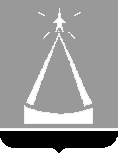 СОВЕТ ДЕПУТАТОВГОРОДСКОГО ОКРУГА ЛЫТКАРИНОРЕШЕНИЕ16.12.2021 № 170/23г.о. Лыткарино«Об утверждении бюджета городского округа Лыткаринона 2022 год и на плановый период 2023 и 2024 годов» В соответствии с Бюджетным кодексом Российской Федерации, Федеральным Законом от 06.10.2003 №131-ФЗ «Об общих принципах организации местного самоуправления в Российской Федерации», Уставом городского округа Лыткарино Московской области, а также с учетом рассмотрения муниципальных программ, Совет депутатов городского округа ЛыткариноРЕШИЛ:1. Утвердить бюджет городского округа Лыткарино на 2022 год и на плановый период  2023 и 2024 годов (прилагается).2. Направить бюджет городского округа Лыткарино на 2022 год и на плановый период 2023 и 2024 годов Главе городского округа Лыткарино для подписания и  опубликования.3. Разместить настоящее решение в сети Интернет на официальном сайте муниципального образования.Председатель Совета депутатов городского округа Лыткарино                                                                   Е.В.Серёгин	 